Onlineobjekt 1242455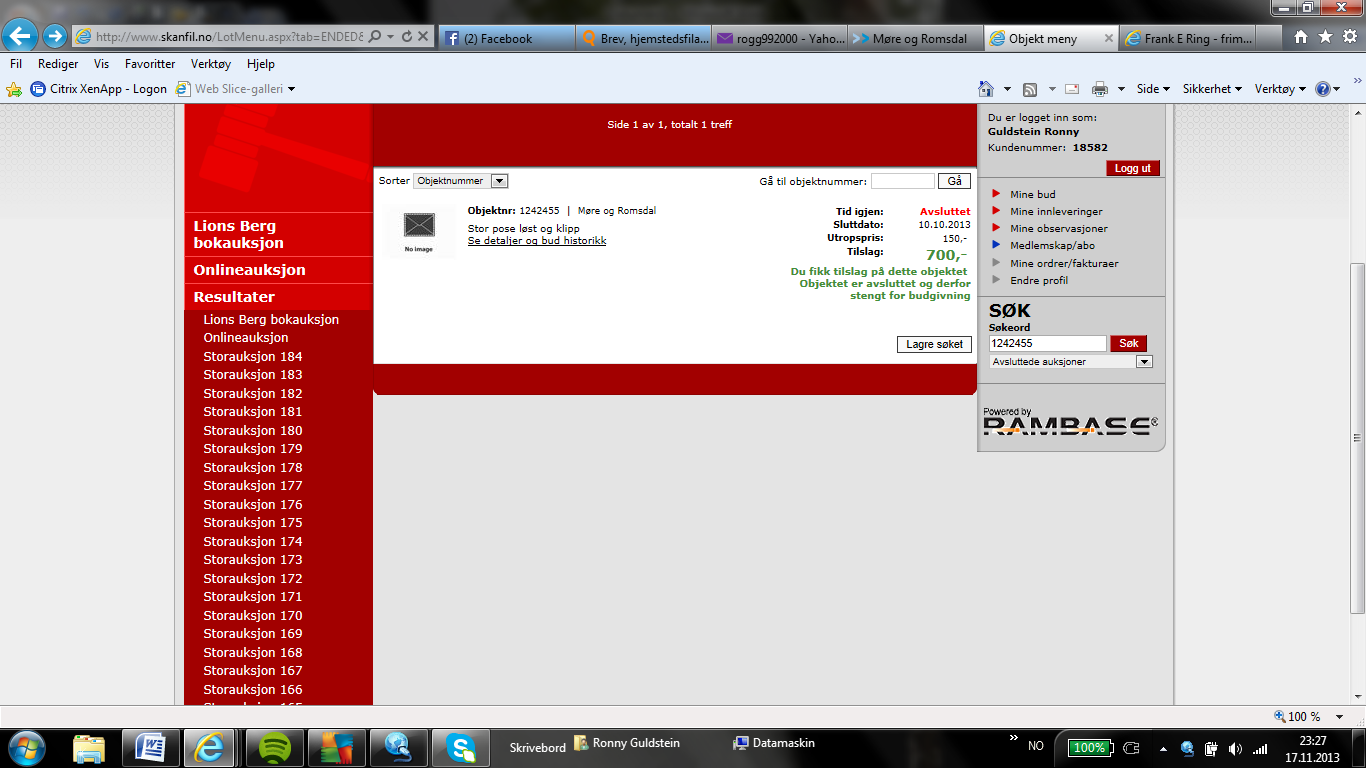 Onlineobjekt 1232313.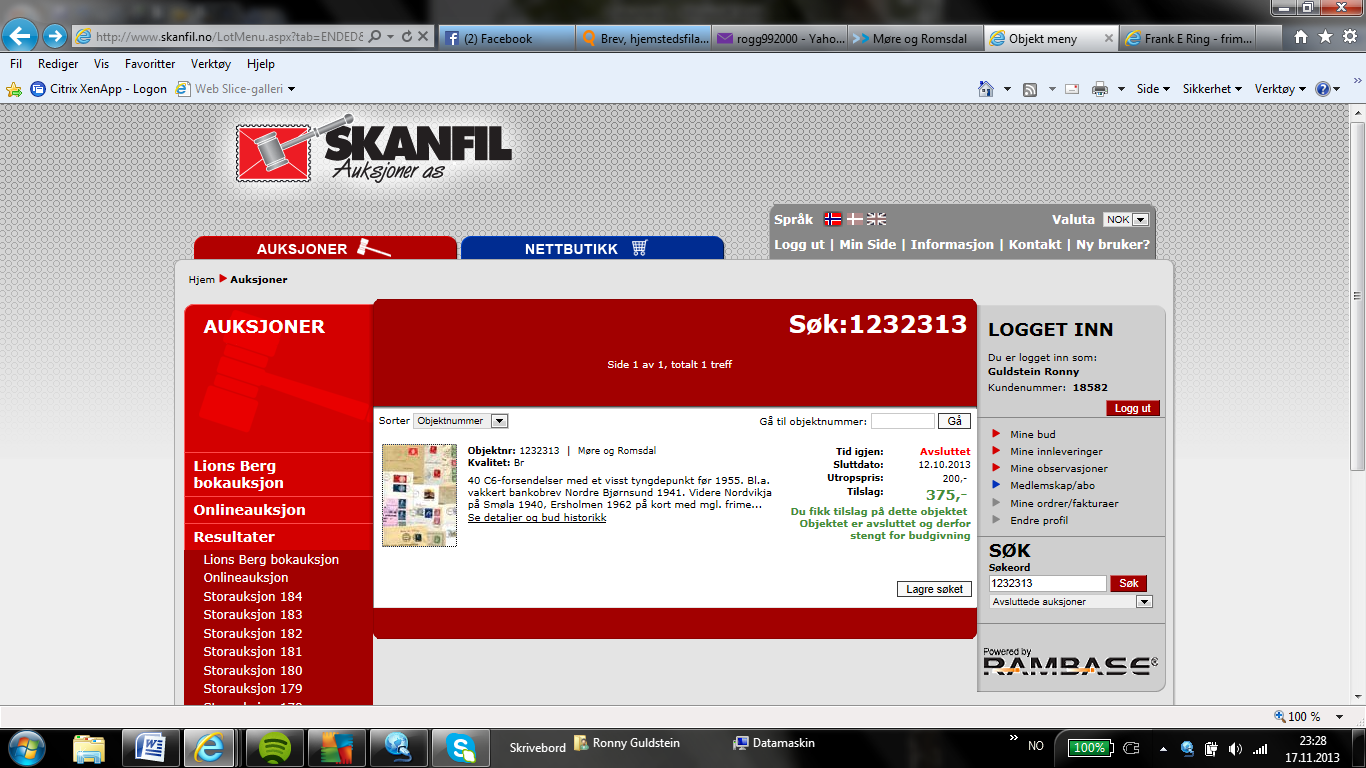 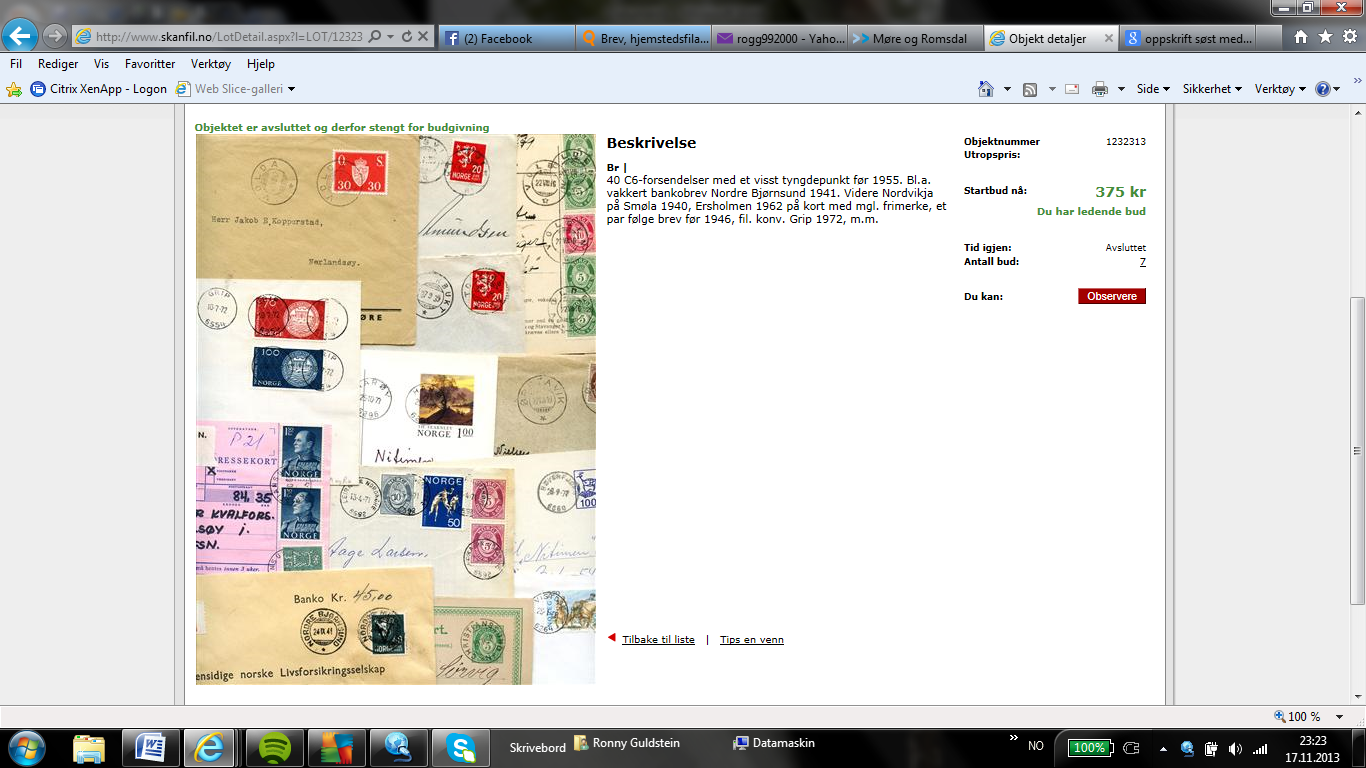 